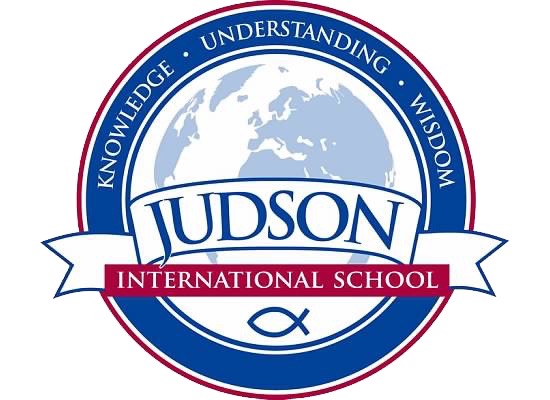 2016 – 2017 PARENT CALENDARJudson International SchoolAugust10-12  International student orientation15      New student orientation (JH & HS)          Back-to- school picnic 6:00pm16      First day of school 8:00am25      Eagle Academy begins30      Back-to- School Night K-6 @ 6:30pmSeptember01        Back-to- School Night 7-12 @6:30pm05        Labor Day observed – no school06        Teacher Meeting – late start @ 9:00am22         End of unit 123         In-service – no schoolOctober04       Teacher meeting – late start @ 9:00am12       Columbus Day observed – no school14       End of quarter 128       Parent conferences – no schoolNovember01       Teacher meeting – late start @ 9:00am03        Admissions Open House @ 6:30; Family Night @ 7:00: History K-8/Creative Arts HS            End of Unit 204        In-service – no school11         Veterans' Day observed – no school21-25   Thanksgiving VacationDecember06         Teacher meeting – late start 9:00am19-21    High School semester finals20         Christmas Chapel  @1:00pm21          End of semester 1 (minimum day)22          Beginning of Christmas vacationJanuary09         In-service – no school10         School resumes – teacher meeting – late start @9:00am16         MLK Day observedFebruary07          Teacher meeting – late start @9:00am16           End of Unit 4               Admissions Open House @ 6:30; Family/Science Night K-12 @ 7:0017           In-service – no school20           Presidents' Day observed – no school21-24      High School Missions/Serve WeekMarch07          Teacher meeting – late start @ 9:00am10           End of quarter 330           End of unit 531            In-service – no schoolApril04           Teacher meeting – late start @ 9:00am03-07       6th grade science camp @ Palomar10-14      Terra Nova testing                Spiritual Emphasis week15            Good Friday observed – no school17-21       Spring Break vacation24             Family Night @ 7:00pm: Speech Meet K-8/History Night 9-12May02             Teacher meeting – late start @ 9:00am26             HS awards ceremony @ 1:00pm29             Memorial Day observed – no school30-31         HS semester finals31              6th  8 th grade awards ceremony @ 8:15am                  Talent Show @ 10:30amJune01             HS semester finals                 K-8Field Day @ 8:00 – 11:30am                 JH graduation @ 6:00pm02             HS graduation @ 6:00pm